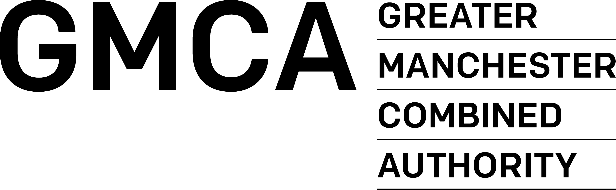 INVITATION TO TENDERPART 3 – PRICING DOCUMENTGreater Manchester Victim ServicesContract Ref: GMCA 706 (DN 661552)Closing Time & Date: 12 Noon on 28/04/2023Contract Duration: 36 monthswith a provision to extend for 2 x 12-month periodsPRICING SCHEDULE Please carefully read the instructions in this section regarding the completion of the Pricing Schedule.Tenderers should ensure that all required relevant costs are included within the Pricing Schedule for years 1 - 3.  They should be fully inclusive of all disbursements, expenses, and costs.Tenders priced on a different basis will not be considered.All costs should be completed in pounds STERLING (£), EXCLUSIVE of VAT.The terms and conditions of the GMCA will apply to all orders placed as a consequence of this process. Payment terms are 30 days.Year 1Year 2/3I/We hereby offer to supply the above-mentioned services on the GMCA Conditions of Contract Services and confirm that we have read, understood and agree to be bound by the GMCA Conditions of Contract Services for all orders placed as a result of this process.Name of Tenderer:Description CostTotalDescription CostTotalSignedName (Block Capitals)DesignationFor and on behalf of